Виктор Драгунский Он живой и светится...Однажды вечером я сидел во дворе, возле песка, и ждал маму. Она, наверно, задерживалась в институте, или в магазине, или, может быть, долго стояла на автобусной остановке. Не знаю. Только все родители нашего двора уже пришли, и все ребята пошли с ними по домам и уже, наверно, пили чай с бубликами и брынзой, а моей мамы всё ещё не было...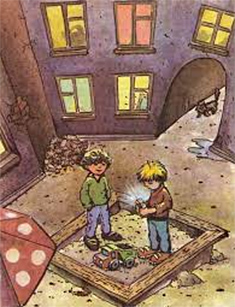 И вот уже стали зажигаться в окнах огоньки, и радио заиграло музыку, и в небе задвигались тёмные облака — они были похожи на бородатых стариков...И мне захотелось есть, а мамы всё не было, и я подумал, что, если бы я знал, что моя мама хочет есть и ждёт меня где-то на краю света, я бы моментально к ней побежал, а не опаздывал бы и не заставлял её сидеть на песке и скучать.И в это время во двор вышел Мишка. Он сказал:— Здорово!И я сказал:— Здорово!Мишка сел со мной и взял в руки самосвал.— Ого! — сказал Мишка. — Где достал? А он сам набирает песок? Не сам? А сам сваливает? Да? А ручка? Для чего она? Её можно вертеть? Да? А? Ого! Дашь мне его домой?Я сказал:— Нет, не дам. Подарок. Папа подарил перед отъездом.Мишка надулся и отодвинулся от меня. На дворе стало ещё темнее.Я смотрел на ворота, чтоб не пропустить, когда придёт мама. Но она всё не шла. Видно, встретила тётю Розу, и они стоят и разговаривают и даже не думают про меня. Я лёг на песок.Тут Мишка говорит:— Не дашь самосвал?— Отвяжись, Мишка.Тогда Мишка говорит:— Я тебе за него могу дать одну Гватемалу и два Барбадоса!Я говорю:— Сравнил Барбадос с самосвалом...А Мишка:— Ну хочешь, я дам тебе плавательный круг?Я говорю:— Он у тебя лопнутый.А Мишка:— Ты его заклеишь!Я даже рассердился:— А плавать где? В ванной? По вторникам?И Мишка опять надулся. А потом говорит:— Ну была не была! Знай мою доброту! На! — И он протянул мне коробочку от спичек. Я взял её в руки.— Ты открой её, — сказал Мишка, — тогда увидишь!Я открыл коробочку и сперва ничего не увидел, а потом увидел маленький светло-зелёный огонёк, как будто где-то далеко-далеко от меня горела крошечная звёздочка, и в то же время я сам держал её сейчас в руках.— Что это, Мишка, — сказал я шёпотом, — что это такое?— Это светлячок, — сказал Мишка. — Что, хорош? Он живой, не думай.— Мишка, — сказал я, — бери мой самосвал, хочешь? Навсегда бери, насовсем! А мне отдай эту звёздочку, я её домой возьму...И Мишка схватил мой самосвал и побежал домой. А я остался со своим светлячком, глядел на него, глядел и никак не мог наглядеться: какой он зелёный, словно в сказке, и как он хоть и близко, на ладони, а светит, словно издалека... И я не мог ровно дышать, и я слышал, как стучит моё сердце, и чуть-чуть кололо в носу, как будто хотелось плакать.И я долго так сидел, очень долго. И никого не было вокруг. И я забыл про всех на белом свете.Но тут пришла мама, и я очень обрадовался, и мы пошли домой. А когда стали пить чай с бубликами и брынзой, мама спросила:— Ну, как твой самосвал?А я сказал:— Я, мама, променял его.Мама сказала:— Интересно! А на что?Я ответил:— На светлячка! Вот он, в коробочке живёт. Погаси-ка свет!И мама погасила свет, и в комнате стало темно, и мы стали вдвоём смотреть на бледно-зелёную звёздочку.Потом мама зажгла свет.— Да, — сказала она, — это волшебство! Но всё- таки как ты решился отдать такую ценную вещь, как самосвал, за этого червячка?— Я так долго ждал тебя, — сказал я, — и мне было так скучно, а этот светлячок, он оказался лучше любого самосвала на свете.Мама пристально посмотрела на меня и спросила:— А чем же, чем же именно он лучше?Я сказал:— Да как же ты не понимаешь?! Ведь он живой! И светится!..